RESTART: Reziliencia és képzés kkv-k számáraEsettanulmány(3. projekteredmény - 3.1. és 3.2. feladat)2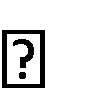 Az esettanulmány szerzője:IDPAnnak a modulnak a neve, amelyhez az esettanulmány tartozik:Érzelmi intelligencia és jóllét az üzleti életbenAz esettanulmány címe:WELLBE	Akadémia:	A	jóllét	előmozdítása	a	kis-	és középvállalkozásokbanAz esettanulmány leírása:A PEOPLEwellBe projektje, a WELLBE Academy célja a jóllét előmozdítása a kis- és középvállalkozásokban (kkv-k) azáltal, hogy képzést és támogatást nyújt a munkavállalók személyes és szociális jóllétének javítására. A projekt két útvonalból áll: WELLBE Academy for Organizational and Personal Wellbeing és WELLBE Academy for Work-Life Balance.A WELLBE Academy for Organizational and Personal Wellbeing jó gyakorlatokat kínál a munkahelyi jóllét előmozdításának javítására. Ez magában foglalja a szervezeti légkör elemzését a motiváció és az elégedettség javítása érdekében, fókuszcsoportokat az együttműködés és a pozitív konfliktuskezelés elősegítése érdekében, a jólléti kultúrával és a puha készségekkel kapcsolatos képzéseket, valamint egy meghallgató asztalt a munkavállalók számára, ahol a munkával vagy a magánélettel kapcsolatos különböző kérdéseket megvitathatják.A projekt anonim kérdőívek segítségével méri a szervezeti légkört és a jóllétet, hogy feltárja a vállalat elvárásai és a munkavállalók valós tapasztalatai közötti szakadékot. Ez az értékelés alapvető fontosságú a célzott javító intézkedések megtervezéséhez, ha a szakadék jelentős, ami csalódást, motiválatlanságot és az összetartozás érzésének hiányát idézi elő, ami valószínűleg alacsony munkateljesítményteredményez. E szakadék csökkentése azt jelenti, hogy jómunkakörnyezetet kell teremteni, és elő kell mozdítani a szervezet célkitűzései iránti közös elkötelezettséget.A WELLBE Akadémia a munka és a magánélet egyensúlyáért jó gyakorlatokat kínál a munka és a magánélet egyensúlyának előmozdítására, támogatást és eszközöket nyújtva a munkavállalóknak a mindennapi életükben felmerülő személyes és kapcsolati nehézségek kezeléséhez. A képzés két területre összpontosít: az anyaságra és a szülőségre.A szülési tanfolyam a szülési szabadságon lévő vagy onnan visszatérő nőknek szól. A tanfolyam célja, hogy reflektáljon önmagára és arra, hogy mit jelent anya lenni munka mellett, és igyekszik választ adni mindazokra a kérdésekre, amelyekkel a dolgozó anyaság jár. A kínált tanfolyamok a következők: Anyává válás, a vágytól a fogantatásig; Az anyasággal kapcsolatos jogok és kötelességek; Szülés utáni depresszió: Mi ez, hogyan ismerjük fel és hogyan kezeljük; Visszatérés a munkába a szülési szabadság után: Hogyan kezeljük az új felelősségeket, az érzelmi terheket és a bűntudatot; és Munka és magánélet egyensúlya: Jogi eszközök.A szülői képzés a gyermeknevelés és a különélés/válás témaköreivel foglalkozik. A megosztás és a reflexió révén ez a terület elmélyíti azokat a kérdéseket és jelentős - pozitív és negatív - változásokat, amelyekkel a szülői lét jár. A kínált tanfolyamok a következők: Szülői szerepvállalás a harmadik évezredben: Hogyan töltsd be hatékonyan a szerepedet; Gyermeked viselkedésének megértése: Kell-e aggódnom?; Szülői nevelés egy tinédzsernek: Van-e nyerő nevelési stílus?; Különválás, válás és gyermekfelügyelet: Jogi szempontok; Női vezetés: A karrier örömei és bánatai; Fogyatékosság és betegség a családban: hogyan segíthet a jog.A WELLBE Akadémia projekt lehetőséget biztosít a kis- és középvállalkozások számára, hogy a sajátos igényeiknek leginkább megfelelő utat válasszák. A szervezeti kultúrába, a folyamatos képzésbe, a pozitív és motiváló környezetbe való befektetéssel, amely lehetőséget nyújt a munkavállalók közötti megosztásra és támogatásra, a projekt javítja a márkaismertséget és az együttműködő partnerek növekedési lehetőségeit.Bővebb információ:https://www.risorseumane-hr.it/bacheca-hr/benessere- aziendale-e-benessere-personale/Az esettanulmány célcsoportja:   Mikro, kis- és középvállalkozások (KKV-k)    KKV-k munkavállalói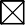 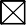    Az EU szakképzési ökoszisztémája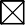    Vállalkozásokat támogató szervezetek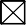 ESCO kompetenciák és készségekESCO kompetenciák és készségekTranszverzális készségek és kompetenciákSzociális és érzelmi készségekKritikus gondolkodásAnalitikus gondolkodásProblémamegoldásÖnmenedzsmentÜzletvezetésAlkalmazkodóképességRugalmasságKreativitásHálózatépítésKezdeményezésRugalmasságNyitottságA komplexitás megértéseEgyüttműködésEmpátiaInnovációVezetésKépességekTechnológiai készségekTermékmarketingDigitális marketingDigitális készségekKommunikációEgyüttműködésÉrzelmi intelligenciaTudásÜzletvezetésOnline tanulás és képzésReklámFelhőalapú számítástechnikaNagy adatokE-kereskedelemMesterséges intelligenciaIoTDigitális írástudásKiberbiztonságAdatbányászat és elemzésFenntarthatóságTranszverzális készségek és kompetenciákSzociális és érzelmi készségekKritikus gondolkodásAnalitikus gondolkodásProblémamegoldásÖnmenedzsmentÜzletvezetésAlkalmazkodóképességRugalmasságKreativitásHálózatépítésKezdeményezésRugalmasságNyitottságA komplexitás megértéseEgyüttműködésEmpátiaInnovációVezetésKépességekTechnológiai készségekTermékmarketingDigitális marketingDigitális készségekKommunikációEgyüttműködésÉrzelmi intelligenciaTudásÜzletvezetésOnline tanulás és képzésReklámFelhőalapú számítástechnikaNagy adatokE-kereskedelemMesterséges intelligenciaIoTDigitális írástudásKiberbiztonságAdatbányászat és elemzésFenntarthatóság